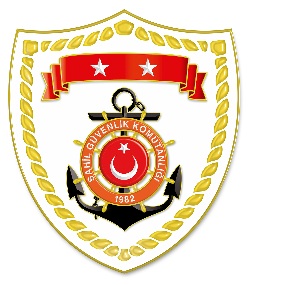 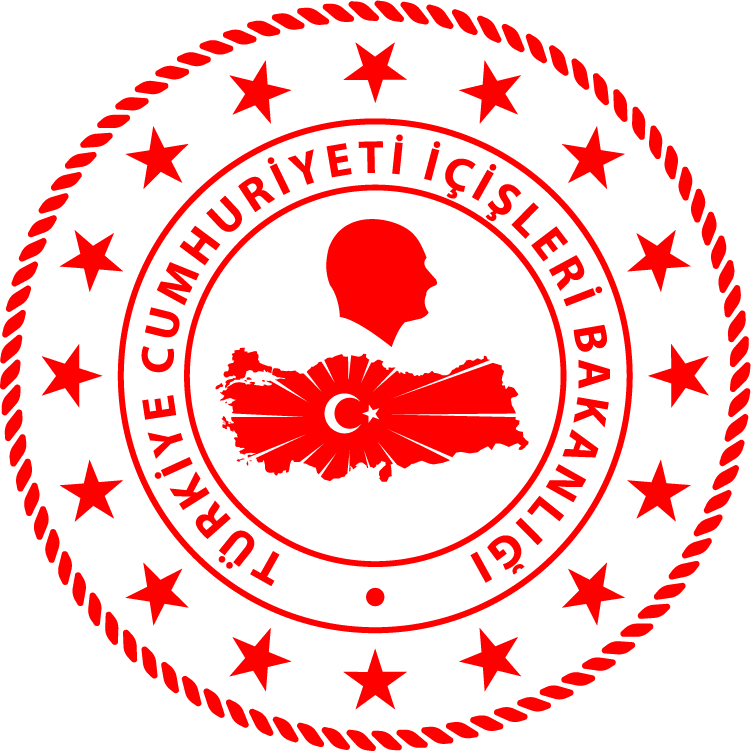 CG Aegean Sea Regional CommandNUDATELOCATION/PLACE AND TIMEIRREGULAR MIGRATION ASSETTOTAL NUMBER OF APPREHENDED FACILITATORS/SUSPECTTOTAL NUMBER OF APPREHENDED 
MIGRANTSNATIONALITY OF APPREHENDED 
MIGRANTS/PEOPLE ON THE BASIS OF DECLARATION101 June 2023Off the Coast of ÇANAKKALE/Ayvacık03.45Inflatable Boat-22 Iran201 June 2023Off the Coast of İZMİR/Çeşme05.35Inflatable Boat-3131 Palestine